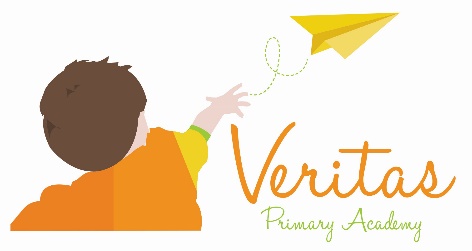 Breakfast and After School Club Manager Job Description Our school needs an outstanding person with the necessary expertise, energy and dynamic personality to lead on the challenges of running the wrap around care facility and helping it grown from strength to strength. Under the indirect supervision of senior staff, you will supervise the team responsible for the provision of a stimulating and seamless service of education and care which meets the learning and development needs of each child and fulfils Ofsted requirements.Leadership and ManagementTo manage and lead a team of after school staff within a friendly and supportive atmosphere.Organise a clear rota for each day so each after school club staff member knows where they are and what their responsibilities entail on each dayTo contribute to, and support the team when planning, implementing, facilitating and evaluating activitiesTo attend, participate and lead meetings & training sessions either during normal working hours or at other reasonable times as required such as Inset Days To undertake appropriate training/staff development and ensure other staff are adequately trained as requiredRecognise own strengths and areas of expertise and use these to advise and support others. To ensure that all staff, children and families are treated in a fair and equitable manner in accordance with the Equal Opportunities Policy; To undertake any other duties as appropriate and as directedWork in partnership with the Breakfast Club to support transition between each club.Organisation and CommunicationTo liaise and maintain good communication with the school office staff to ensure the smooth running of the clubTo ensure that cover is in place if staff members are absent, ensure appropriate staff ratios are maintained at all times and liaise with the School Business Manager about staff absences in a timely mannerTo effectively liaise with school office staff to carry out day to day administration, record keeping, ordering and purchasing materials and equipment To ensure records are properly maintained e.g. register, policies, accident and incident book  Liaise with the School Business Manager regarding ordering resources To demonstrate an ability to work and communicate effectively with other team members, children, parents & carers;  Liaise with kitchen staff to provide nutritional snacks and promote healthy eatingMaintaining working relationships with all other site usersEducation and Care of ChildrenContribute to the development of a seamless service for children where education and care are part of the daily experiences for all children. To provide full care for the children including maintaining a register of children attending the club, following up any unexpected absences and the safe delivery to parents and/or named carers at the end of each session To liaise with parents/carers, informing them about the club and its activities, exchanging information about the children and encouraging parental involvementDevelop and implement quality care and educationTo plan, implement and evaluate a range of stimulating activities, indoor and outdoor, relevant to the age, stage and needs of the children in attendance (including creating a timetable of daily activities to ensure a variety of activities that are age appropriate) Provide opportunities for children to continue learning outside the classroom using school facilitiesTo ensure children are consulted and involved in shaping the Clubs’ activities Promote and safeguard the welfare of children and young persons you are responsible for or come into contact withBe aware of, support and ensure equal opportunities for all. Contribute to the overall ethos/work/aims of the school. Health and SafetyTo ensure that the after school provision is a safe environment for children, that equipment is safe, standards of hygiene are high, safety procedures are implemented at all times and fire drills/evacuation procedures are carried out effectivelyTo provide safe, creative, appropriate play opportunitiesSupport staff in applying behaviour management strategies and techniques to manage behaviour constructively To ensure a clean, tidy environment and packing away tables and equipment at the end of the dayComply with policies and procedures relating to child protection, health, safety and security, confidentiality and data protection, reporting all concerns to an appropriate person. To be trained and ready at all times for emergency situationsPerson Specification You will need to be someone who is passionate about all aspects of childcare and education, and able to bring new ideas to the role. You will need to have a caring and dynamic approach, as well as, an ability to lead and motivate a range of staff.CriteriaEssential / Desirable Qualifications/Training Excellent numeracy/literacy skills. NVQ Level 3 for Teaching Assistant (or recognised equivalent qualification).  Level 2 Food Hygiene Paediatric First Aid Evidence of continuing professional development in childcare, play and out of schools services.Have good ICT skillsEEDDEE Experience Relevant experience of working in a child-centred environment. Experience of supervising peopleExperience with planning and resourcing activitiesEEE Knowledge/Skills Full working knowledge of relevant policies/codes of practice. Understanding of principles of child development and learning processes. Have experience of, or demonstrate the ability to manage a team including the monitoring, evaluation and prioritisation of others work. Well-developed interpersonal skills to be able to relate well to a wide range of people. Good organising, planning and prioritising skills. Organised with a good attention to detail. Ability to lead a small team and work as part of a multi-disciplinary teamUnderstanding of Health and Safety and food hygiene legislation.Ability to work in partnership with parents, teachers, health, other childcare providers, youth, social care, community professionals and organisations.Ability to work flexibly and have an open and flexible attitude. Good communication skills – written and oral – and the ability to communicate with diverse audiences.Ability to create an inspirational and stimulating child centred play and care environment.Knowledge of First Aid (willing and able to administer First Aid for minor injuries) – Training can be providedEEEEEEEDEEEED Behavioural Attributes Builds personal relationships with stakeholders, through regular contact and consultation. Coaches and empowers team members to take responsibility for ensuring care to key stakeholders. Accepts supportIdentifies potential issues and quickly implements change. Identifies and promotes best practice and encourage the sharing of ideas. Proactively seek opportunities to increase job knowledgeProactive with the ability to work using own initiative Works with others to resolve differences of opinion and resolve conflict.Takes responsibility for own and team actions.Takes quick and effective actionDemonstrates focused implementation of role and responsibilities.Builds strong team ethos where everyone feels valued.Provides timely, sensitive and honest feedback on performance.Professional, friendly and approachableEDEEEEEEEEEEEE